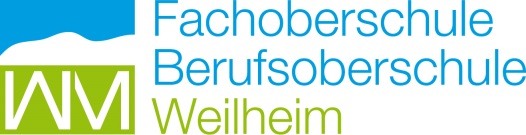 Bewertung des Seminarfachs SJ 20XX/XX______________________	________________________________Datum	SeminarlehrkraftSchülerin/Schüler:Klasse:Betreuende Lehrkraft:Rahmenthema des Seminarfachs:Thema der Seminararbeit:Thema der Seminararbeit:Abgabetermin der Seminararbeit:BewertungBewertungBewertungIndividuelle Leistungen im Seminar (25%)PunkteSeminararbeit (50%)PunktePräsentation (25%)PunkteSoweit eine der oben genannten Leistungen mit 0 Punkten bewertet wurde, ist das Seminar nicht bestan-den und wird insgesamt mit 0 Punkten bewertet. Eine Teilnahme an der Abschlussprüfung ist damit ausge-schlossen.Soweit eine der oben genannten Leistungen mit 0 Punkten bewertet wurde, ist das Seminar nicht bestan-den und wird insgesamt mit 0 Punkten bewertet. Eine Teilnahme an der Abschlussprüfung ist damit ausge-schlossen.Soweit eine der oben genannten Leistungen mit 0 Punkten bewertet wurde, ist das Seminar nicht bestan-den und wird insgesamt mit 0 Punkten bewertet. Eine Teilnahme an der Abschlussprüfung ist damit ausge-schlossen.Gesamtergebnis:Punkte